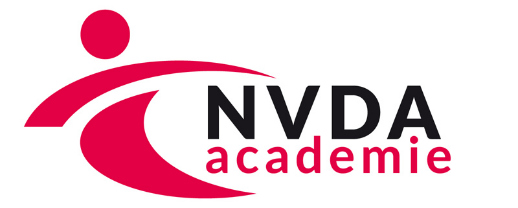 Programma Omgaan met agressie9.30	Start training, kennismaking
Inventarisatie wensen en verwachtingen. Ervaringen met agressie. 
Aansluiten op e-learning. 10.00	Inleiding: ervaring en cognitie versus emotie. Copingstijlen, omgaan met spanning. 
Definitie agressie. Persoonlijke en professionele grenzen. 10.15	Niveaus van escaleren: macht en communicatie10.30	Pauze10.45	Schema strategieën bij agressie11.00	Omgaan met spanning: oefening11.30	Inleiding vormen van agressie.12.30	Lunch13.30	Drie vormen van agressie oefenen: aansluiten op e-learning. 15.30	tussenevaluatie16.00	Vaststellen belangrijkste aandachtspunten in het omgaan met agressie16.45	Evaluatie en afsluiting training. 